Муниципальное казенное общеобразовательное учреждение«Обуховская основная общеобразовательная школа»Кореневского района Курской областиПОЛОЖЕНИЕо внутришкольном контролеРаздел I. Общие положенияНастоящее Положение о внутришкольном контроле (далее – ВШК) разработано в соответствии с Федеральным законом от 29.12.2012 № 273-ФЗ «Об образовании в Российской Федерации», ООП НОО и ООО, Уставом МКОУ «Обуховская основная общеобразовательная школа» (далее – Школа) и другими нормативно-правовыми документами, регулирующими деятельность   Школы.Настоящее Положение регламентирует содержание и порядок проведения ВШК администрацией Школы.ВШК – процесс получения и переработки информации о ходе и результатах  образовательной деятельности с целью принятия на этой основе управленческого решения.Под ВШК понимается проведение наблюдений, обследований, осуществляемых в порядке руководства и контроля в пределах своей компетенции за соблюдением работниками Школы законодательных и иных нормативно-правовых актов РФ в сфере образованияОснову ВШК составляет взаимодействие руководства и педагогического коллектива на демократической основе, ориентированное на повышение эффективности образовательной деятельности, на оказание методической помощи педагогическим работникам с целью совершенствования и стимулирования развития их профессионального мастерства.ВШК может осуществляться в виде плановых или   оперативных   проверок, мониторинга, проведения административных работ, выполнения режимных моментов, исполнительской дисциплины, диагностики педагогического мастерства и др.Положение о ВШК принимается на педагогическом совете, имеющем право вносить в него изменения и дополнения.Раздел II. Цели и задачи ВШКГлавной целью ВШК является установление соответствия функционирования и развития педагогической системы Школы требованиям Федеральных государственных образовательных стандартов начального общего и основного общего образования (в последствие – среднего общего образования) с установлением причинно-следственных связей, позволяющих сформулировать выводы и рекомендации по дальнейшему развитию образовательной деятельности.Целью ВШК при осуществлении непосредственного контроля образовательной деятельности является:2.1. совершенствование деятельности педагогического коллектива по обеспечению доступности, качества и эффективности образования на основе сохранения его фундаментальности и соответствия актуальным и перспективным потребностям личности;2.2. выявление и реализация профессионально-деятельностного потенциала членов педагогического коллектива;2.3. выявление и реализация образовательного потенциала учащихся, отслеживание динамики всестороннего развития личности;2.4. обеспечение функционирования Школы в соответствии с требованиями, предъявляемыми к оснащению и организации образовательной деятельности.3. Задачами  ВШК являются:3.1. осуществление контроля исполнения законодательства в сфере образования, 3.2. выявление случаев нарушений и неисполнения законодательных и иных нормативных правовых актов, принятие мер по их пресечению;3.3. анализ и экспертная оценка эффективности результатов деятельности педагогических работников, повышение ответственности за внедрение передовых, инновационных технологий, методов и приемов обучения; 3.4. изучение результатов педагогической деятельности, выявление положительных и отрицательных тенденций в организации образовательной деятельности разработка на этой основе предложений и рекомендаций по распространению педагогического опыта, устранению негативных тенденций;3.5. оказание методической помощи педагогическим работникам в процессе контроля;3.6. мониторинг достижений учащихся по отдельным предметам с целью определения качества усвоения учебного материала в соответствии с динамикой развития учащегося;3.7. диагностирование состояния отдельных структур образовательной деятельности с целью выявления отклонений от запрограммированного результата в работе педагогического и ученического коллективов;3.8. совершенствование системы контроля состояния и ведения документации.Раздел  III. Функции  и принципы ВШКФункции ВШК:информационно-аналитическая;контрольно-диагностическая;коррекционно-регулятивная;стимулирующая.ВШК образовательной деятельности включает в себя контроль: Образовательной деятельности;Внеурочной  деятельности;методической работы;научно-исследовательской работы;ведения документации.ВШК обеспечения образовательной деятельности включает в себя контроль:на каждом уровне обучения выделяется три вида учебно-методического и информационного обеспечения образовательной деятельности;материально-технического обеспечения образовательной деятельности;санитарно-гигиенического обеспечения образовательной деятельности;обеспечения безопасного режима обучения;состояния материально-технической базы Школы.группы планируемых результатов:личностные результаты. предметные результаты (текущее и промежуточное оценивание, выполнение итоговых проверочных работ, итоговая аттестация обучающихся).метапредметные результаты (диагностические задачи, направленные на оценку уровня сформированности УУД; типовые задачи формирования УУД; комплексные задания на межпредметной основе).В рамках ВШК могут изучаться процедуры разработки портфолио учащихся, подготовки индивидуальных характеристик, проведения диагностических процедур.Принципы эффективности ВШК:стратегическая направленность контроляадекватность методов ВШК его объекту и ситуацииопора на нормативные документы своевременность, простота и экономичность контролясоциальная значимость контроляобъективность, максимальная независимость гуманность и демократичность полнота и достаточностьориентация на повышение эффективности деятельности сочетание экспертной оценки и самооценкиРаздел IV. Направления, виды и методы ВШКДиректор школы и (или) по его поручению заместитель директора вправе осуществлять ВШК результатов деятельности работников по следующим направлениям:соблюдение законодательства РФ и государственной политики в сфере образования по обеспечению доступности, качества и эффективности образования;реализация Федеральных государственных образовательных стандартов начального общего и основного общего образования;реализация основных общеобразовательных программ начального общего и основного общего образования, учебных планов;использование методического и информационного обеспечения в образовательной деятельности;соблюдение порядка проведения текущего контроля успеваемости;соблюдение Устава, правил внутреннего трудового распорядка и иных локальных актов Школы.Методы ВШК (кроме традиционных):При оценке деятельности педагога в ходе ВШК учитывается:выполнение Федеральных государственных образовательных стандартов начального общего, основного общего образования в полном объеме (изучение программного материала в полном объеме, проведение практических работ, контрольных работ, экскурсий и др.);уровень знаний, умений, навыков и развитие учащихся;уровень сформированности метапредметных знаний;уровень сформированности ключевых компетентностей;степень самостоятельности учащихся;владение учащимися общеучебными навыками, интеллектуальными умениями;дифференцированный подход к обучающимся в процессе обучения;совместная деятельность учителя и учащегося;наличие положительного эмоционального микроклимата;умение отбирать содержания учебного материала (подбор дополнительной литературы, информации, иллюстраций и другого материала, направленного на усвоение учащимися системы знаний);способность к анализу педагогических ситуаций, рефлексии, самостоятельному контролю результатов педагогической деятельности;умение обобщать, систематизировать свой опыт.Виды контроля: тематический, классно-обобщающий, фронтальный, персональный, комплексный.Методы контроля деятельности педагога:анкетирование;тестирование;опрос;собеседование;наблюдение;изучение документации;ведение электронного журнала и ЭД;посещение и анализ уроков, внеурочной деятельности, внеклассных мероприятий, кружков, результаты деятельности учащихся. При этом можно использовать представленные в рабочих программах требования к уровню подготовки к концу каждого года обучения: «Обучаемый научится» и «Обучаемый получит возможность научиться».Итоговые комплексные работы позволяют выявить базовый или повышенный уровень сформированности УУД.Методы контроля результатов образовательной деятельности:наблюдение;устная проверка знаний;письменная проверка знаний (административная контрольная работа);собеседование, анкетирование, тестирование;проектная деятельность;проверка документации.Раздел V. Порядок организации, осуществления и подведения итогов ВШКВШК может осуществляться в виде плановых или оперативных проверок, мониторинга, проведения административных работ. ВШК в виде оперативных проверок осуществляется в целях установления фактов и проверки сведений о нарушениях, указанных в обращениях учащихся и (или) их родителей (законных представителей), организаций, урегулирования конфликтных ситуаций в отношениях между участниками образовательных отношений.ВШК в виде мониторинга предусматривает сбор, системный учет, обработку и анализ информации о Школе и результатах образовательной деятельности для эффективного решения задач управления качеством образования.ВШК в виде административной работы осуществляется директором Школы или егозаместителем по учебно-воспитательной работе с целью проверки успешности обучения в рамках текущего контроля успеваемости и промежуточной аттестации учащихся.Основания для осуществления ВШК:заявление педагогического работника на аттестацию;план ВШК, утвержденный директором Школы; обращение физических и юридических лиц по поводу нарушений в сфере образования.Правила осуществления ВШК:ВШК осуществляет директор Школы или по его поручению заместитель по учебно-воспитательной работе; в качестве экспертов к участию в ВШК могут привлекаться и отдельные (компетентные) специалисты;при проведении проверок в соответствии с планом ВШК может издаваться приказ по Школе; при проведении оперативных проверок в случае установления фактов и сведений о нарушениях, указанных в обращениях учащихся и (или) их родителей (законных представителей), может издаваться приказ о вынесении дисциплинарного взыскания;плановые проверки проводятся в соответствии с планом-заданием, который определяет круг вопросов и (или) ответственных за исполнение того или иного направления. План-задание должен обеспечить достаточную информированность и сравнимость результатов ВШК для подготовки итогового документа по отдельным разделам деятельности педагогического коллектива, педагогического работника;продолжительность проверок устанавливается в каждом конкретно взятом случае; члены администрации имеют право запрашивать у педагогических работников необходимую информацию, изучать документацию, относящуюся к предмету ВШК;опросы и анкетирование учащихся проводятся только в необходимых случаях;при проведении планового контроля не требуется дополнительного предупреждения учителя, если в месячном плане указаны сроки контроля. Директор и его заместитель по учебно-воспитательной работе посещают уроки учителей  с предварительным предупреждением не позднее, чем за 2–3 урока. (В случае установления цели контроля о готовности класса и учителя к уроку – без предварительного предупреждения.)Результаты ВШК оформляются в виде справки, педагог должен быть ознакомлен с результатами ВШК под подпись. Справка должна содержать цели ВШК, аналитическую информацию, констатацию фактов, выводы и при необходимости предложения.Педагог вправе сделать запись в итоговом материале о несогласии с результатами контроля в целом или по отдельным фактам и выводам и обратиться в конфликтную комиссию при ШколеДиректор Школы по результатам ВШК принимает следующие решения:об обсуждении итоговых материалов ВШК коллегиальным органом;о проведении повторного контроля;о привлечении к дисциплинарной ответственности должностных лиц с изданием приказа;о поощрении работников с изданием приказа;иные решения в пределах своей компетенции.Раздел VI. Характеристика основных видов ВШКПерсональный контроль.персональный контроль предполагает изучение и анализ педагогической деятельности отдельного учителя, педагогического работника.1.1. В ходе персонального контроля администрация изучает:уровень знаний учителя в области современных достижений психологической и педагогической науки, профессиональное мастерство учителя;уровень овладения учителем современными технологиями обучения, наиболее эффективными формами, методами и приемами обучения, информационными технологиями;результативность учебной деятельности учащихся по предмету (как учитель-предметник);результативность внеучебной деятельности учащихся класса (как классный руководитель);способы повышения профессиональной квалификации учителя.1.2. При осуществлении персонального контроля администрация имеет право:знакомиться с документацией в соответствии с функциональными обязанностями, рабочими программами, поурочными планами, классными журналами, дневниками и тетрадями учащихся, протоколами родительских собраний, планами воспитательной работы, аналитическими материалами учителя;изучать практическую деятельность педагогического работника школы через посещение и анализ уроков, внеклассных мероприятий, занятий  кружков, внеурочной деятельности;проводить мониторинг образовательного процесса с последующим анализом полученной информации;организовывать социологические, психологические, педагогические исследования: анкетирование, тестирование учащихся, родителей(законных представителей), учителей;делать выводы и принимать управленческие решения.1.3. Педагогический работник имеет право:знать сроки контроля и критерии оценки его деятельности;знать цель, содержание, виды и методы контроля;своевременно знакомиться с выводами и рекомендациями руководства.Тематический контроль.2.1. Тематический контроль проводится по отдельным проблемам деятельности Школы, темы контроля определяются в соответствии с планом работы Школы2.2. В ходе тематического контроля:проводятся тематические исследования (анкетирование, тестирование);осуществляется анализ практической деятельности учителя, педагога дополнительного образования,   работника библиотеки,   учащихся; посещение уроков, внеклассных мероприятий, занятий  кружков, внеурочной деятельности; анализ школьной и классной документации.Классно-обобщающий контроль3.1. Классно-обобщающий контроль осуществляется в конкретном классе.3.2. Классно-обобщающий контроль направлен на получение информации о состоянии образовательной деятельности в том или ином классе.3.3. В ходе классно-обобщающего контроля администрация изучает весь комплекс  образовательной  работы в отдельном классе или классах:деятельность всех учителей;включение учащихся в познавательную деятельность, привитие интереса к знаниям;стимулирование потребности в самообразовании, самоанализе, самосовершенствовании, самоопределении;сотрудничество учителя и учащихся;социально-психологический климат в классном коллективе;посещаемость занятий учащимися;результативность обучения и т.д.Комплексный контроль4.1. Комплексный контроль проводится с целью получения полной информации о состоянии образовательной деятельности в Школе в целом или по конкретной проблеме. Основанием для проведения комплексного контроля является государственная аккредитация Школы, проблемы обеспечения безопасного и комфортного режима обучения, соответствие обеспечения образовательной деятельности санитарно-гигиеническим нормам и правилам; другие проблемы.4.2. Для проведения комплексного контроля создается группа, состоящая из членов администрации  Школы, руководителей методических объединений, эффективно работающих учителей Школы под руководством одного из членов администрации.Раздел VII. Особенности ВШК при переходе на ЭЖ/ЭД Директор Школы и (или) по его поручению заместитель директора вправе осуществлять в условиях перехода на ЭЖ/ЭД  ВШК результатов деятельности работников по следующим направлениям:проверка своевременности отражения в журнале занятий;проверка своевременности выставления отметокпроверка наполняемости отметок (в течение отчетного периода);проверка отражения посещаемости занятий;проверка выполнения учебной программы;проверка заполнения раздела домашних заданий;проверка домашних заданий на соответствие возрастным особенностям обучающихся, требованиям по содержанию и объему;учет замененных и пропущенных уроков (занятий).Директор Школы  и (или) по его поручению заместитель директора вправе осуществлять в условиях перехода на ЭЖ/ЭД  ВШК результатов деятельности работников на основании сформированных  в ЭЖ отчетов.Директор Школы  и (или) по его поручению заместитель директора имеет возможность  получать  аналитическую и статистическую отчетности об уровне освоения обучающимися основных образовательных программ начального общего, основного общего  образования:отчетность по результатам освоения образовательных программ (количество итоговых оценок (отметок) за отчетный период (не ниже «3» - «удовлетворительно») по обучающемуся   и классу.отчетность на основе результатов выполнения контрольных работ в рамках внутреннего мониторинга качества образования (внутришкольного контроля);отчетность о пропущенных уроках (занятиях) с указанием тем программного материала по каждому обучающемуся для реализации комплексных, индивидуально ориентированных коррекционных мероприятий;отчетность о неудовлетворительных оценках (отметках) с указанием тем программного материала по каждому обучающемуся для реализации комплексных, индивидуально-ориентированных, коррекционных мероприятий;отчетность о полноте и своевременности заполнения ЭЖ (в последующем ЭД  обучающихся) учителями для  своевременного осуществления контроля  ведения ЭЖ  (в последующем ЭД обучающихся);отчетность о выполнении учебных планов.  Директор Школы и (или) по его поручению заместитель директора в условиях перехода на ЭЖ/ЭД имеют возможность контролировать своевременность информирования родителей (законных представителей) обучающихся о ходе и содержании образовательной деятельности, а также об оценках успеваемости обучающихся  и предоставлять им информацию:об учебном процессе и его результатах в электронной и бумажной форме для различных категорий пользователей;предусмотренной в рамках Услуги  в виде email рассылки по электронной почте;об успеваемости, расписании занятий, замене и переносе уроков, графике проведения контрольных работ в рамках отчетного периода, о педагогах, работающих с классом, учебной группой или обучающимся по индивидуальному учебному плану, о графике каникул, о выданных домашних заданиях, о рекомендациях педагогов через веб-интерфейс персонального кабинета в Школьном портале.Директор Школы и (или) по его поручению заместитель директора имеет возможность   на формирование выписок в бумажной форме  из ЭЖ для предоставления их родителям (законным представителям) обучающихся, не имеющим доступа к средствам вычислительной техники и интернету, либо отказавшимся от получения информации в электронной форме.  Директор Школы и (или) по его поручению заместитель директора имеет возможность  осуществления контроля регистрации факта ознакомления  родителей (законных представителей) обучающихся со сведениями ЭЖ/ЭД. Принято на педагогическом совете  протокол от 23.03.2018г № 4Утверждено   приказ от 28.03.2018г № 2-19Директор школы: Т.И. Новикова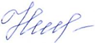 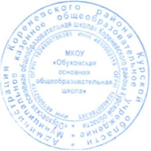 №Вид  ВШКОсновное содержание ВШК1ТематическийРабота коллектива, части коллектива над определённой темой, проблемой.  Уровень знаний учащихся по определенной теме, проблеме.2Классно-обобщающийУровень сформированности ключевых компетентностей, воспитанности.3ФронтальныйСостояние преподавания отдельных предметов во всех классах. 4ПерсональныйПродуктивность преподавательской деятельности, методический уровень педагога.5КомплексныйПроверка двух и более направлений деятельности